Adı Soyadı:………………………………………………………2018/2019 EĞİTİM ÖĞRETİM YILI 100. YIL İLKOKULU 4.SINIFLAR FEN BİLİMLERİ 1. DÖNEM 1. SINAVIA. Aşağıdaki boşlukları uygun şeklide dolduralım. (30 puan)1. Dünya’nın Güneş etrafında yaptığı harekettir. (.....................................)
2. Dünya’nın kendi ekseni etrafında yaptığı harekettir. (.....................................)
3. Dünya’nın Güneş etrafındaki dolanma süresidir. (................................................................)
4. Dünya’nın dönme hareketinin tamamlanma süresidir. (.......................................................)
5. Milyonlarca yıl önce yaşmış canlıların günümüze kadar gelmiş kalıntılarıdır.(……………..…….)
6. Dünya’nın dönme hareketi sonucu oluşur. (..................................................................................)
7. Dünya’nın dolanma hareketi sonucu oluşur. (......................................................................)               8. Gece gündüz sürelerinin eşit olmasına …………………….. denir…………………………ve……………………tarihlerinde Kuzey yarım kürede gece gündüz süreleri eşittir.                                                                                       9.Yer kabuğunu oluşturan büyük ve  sert kütlelere………………………………denir.                                                                      10. Dünya’nın dönme ve dolanma hareketlerinin yönüdür. (............................................................)  11. Fosilleri  inceleyen bilim dalına denir.(…………………………………………….)                                                              12. Fosilleri araştıran bilim insanlarına denir. (…………………………………………………….)                                 13. Ekonomik değeri  olan kayaçlara denir. (……………………………………………..)                                                                    14. Dünya’yı ortadan ikiye yatay şekilde böldüğü düşünülen çizgiye denir.(………………………………………………..)                                              15. Vücudumuzda yapıcı onarıcı görevi yapan et, balık, yumurtada bol miktarda bulunan besin grubuna denir.(……………………………………….)                                                                                                                      16. Vücudumuzun dayanıklılığını artırarak bizi hastalıklara karşı korur.(………………………………………)     17. Zeytin , fındık, ayçiçeği, cevizin içeriğinde en fazla …………………… bulunur.			       18. Vitaminler en fazla …………………………………………. bulunur.	B. Fosillerin oluşması için gereken şartlar nelerdir? İki tane yazınız. ( 7 puan)………………………………………………………………………………………………………………………………………………………………………………………………………………………………………………………………………………………………………………..C. Dünya’nın katmanlarının diğer adlarını yazınız.(  BONUS SORU 10 PUAN)Hava Küre:…………………………….			Su Küre:……………………………………..	                                Taş Küre:………………………….….	         Ateş Küre:………………………….	  Ağır Küre:……………………………D. Aşağıdaki besinleri gruplarına göre ayırın. (9 puan)ENERJİ VERİCİ BESİNLER                       YAPICI ONARICI BESİNLER	                   DÜZENLEYİCİ BESİNLER…………………….…	      	 ……………………………….		      …………………………………………………….		………………………………		                  ……………………………….…………………………		……………………………….		               ……………………………….E. Aşağıda verilen madenleri kullanıldıkları alanlara göre eşleştirip, başlarındaki harfi uygun olanın başına yazınız.( 14 puan)	F. Aşağıdaki çoktan seçmeli sorularda doğru cevabı yuvarlak içine alınız.(40 puan)MadenlerKullanıldıkları Yerler (……) Gümüş(……) Cıva(……) Altın(……) Demir(……) Bor(……) Mermer(……) BakırA. Kuyumculuk, altın kaplama, süsleme vb. alanlarında kullanılır.  (……) Gümüş(……) Cıva(……) Altın(……) Demir(……) Bor(……) Mermer(……) BakırB. Boya sanayisinde, dişçilikte ve termometre yapımında kullanılır. (……) Gümüş(……) Cıva(……) Altın(……) Demir(……) Bor(……) Mermer(……) BakırC. Otomobil ve inşaat sektörü ile tren rayı ve köprü yapımında kullanılır. (……) Gümüş(……) Cıva(……) Altın(……) Demir(……) Bor(……) Mermer(……) BakırD. Süs eşyası, takı yapımı, dişçilik ve fotoğrafçılıkta kullanılır.  (……) Gümüş(……) Cıva(……) Altın(……) Demir(……) Bor(……) Mermer(……) BakırE. Elektrik ve elektronikte yararlanılır. Özellikle elektrik kablolarında kullanılır. (……) Gümüş(……) Cıva(……) Altın(……) Demir(……) Bor(……) Mermer(……) BakırF. Mutfak tezgâhlarında, süs eşyalarında, inşaat sektöründe ve mezar taşı yapımında yararlanılır.  (……) Gümüş(……) Cıva(……) Altın(……) Demir(……) Bor(……) Mermer(……) BakırG. Tekstil, tarım, cam, seramik sanayisinde, bazı temizlik ürünlerinin yapımında ve uçak yakıtlarında yararlanılır. Ülkemizdeki miktarı, dünyadaki toplam madenin yaklaşık %72’sini oluşturmaktadır.1) Bir gün, aşağıdaki olayların hangisinin sonucunda oluşur?A) Ay’ın kendi etrafında dönmesiyleB) Dünya’nın Güneş etrafında dönmesiyleC) Ay’ın Dünya etrafında dönmesiyleD) Dünya’nın kendi etrafında dönmesiyle2) Aşağıdaki ifadelerden hangisi yanlıştır?A) Dünya dönme ve dolanma hareketi yapar.B) Dünya, kendi etrafındaki dönüşünü 24 saatte tamamlar.C) Dünya hareket halindedir.D) Dünya sadece dönme hareketi yapar.3.) 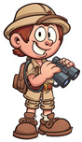 A. Havadan		B. BesinlerdenC. Güneşten		D. Çiçeklerden4.)Murat çok hasta olmuştur. Onun hastalıklara karşı vücudunu daha dirençli hale getirecek besin maddeleri aşağıdakilerden hangisidir ?A. vitaminler		B. proteinlerC. yağlar		D. Karbonhidratlar5) Trabzon’da Güneş’in İstanbul’dan önce doğmasının sebebi nedir?A) Dünya’nın Güneş’in çevresinde dolanmasıB) Dünya’nın kendi ekseni etrafında batıdan doğuya doğru dönmesiC) Güneş’in ısı ve ışık kaynağımız olmasıD) Güneş’in Dünya’nın çevresinde dolanması6) Aşağıda fosille ile ilgili verilen ifadelerden hangisi yanlıştır?A)Fosiller kayaç tabakasının içinde oluşur.B)Fosiller milyonlarca yıl içinde oluşur.C)Bitki ve hayvan kalıntıları uygun şartlar oluşursa fosilleşir.D) Ölen her canlı fosildir.7) Dünya, kendi etrafındaki 1 tam turu ne kadar sürede tamamlar?A) 1 ay    		B) 1 yılC) 1 gün     		D) 1 saat8) Dünya’nın şekli aşağıdakilerden hangisine benzemektedir?A) Küreye			B) SilindireC) Piramide			D) Koniye9) Dünya’nın Güneş etrafında dönmesi ile ilgili aşağıdaki verilen bilgilerden hangisi yanlıştır?A) Geçen süreye 1 yıl denir.B) 365 gün 6 saatte tamamlanır.C) Tam bir dönüşte bir mevsim oluşur.D) Dünya, elips şeklinde bir yörüngede Güneş’in etrafında dolanır.10) Aşağıdakilerden hangisi Dünya’nın kendi etrafında dönmesinin sonuçlarından biri değildir?A) Gece ve gündüzün oluşmasıB) Mevsimlerin oluşmasıC) Gece ve gündüz sıcaklık farkı yaşanmasıD) Gün içinde gölge boylarının değişmesi11) Dünya’nın Güneş etrafında bir tam dolanımıyla aşağıdakilerden hangisi oluşur?A) Gece-Gündüz		B) Bir GünC) Mevsimler			D) 24 saat12) Aşağıda verilenlerden hangisi maden değildir?A) Altın          	 		B) BakırC) Kömür      	 		D) Ağaç13)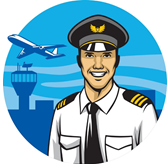 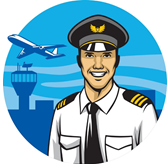 A) 1	  B) 2	    	C) 3		D) 414) Mevsimler nasıl oluşur?A) Dünya’nın, kendi etrafında dönmesiyleB) Güneş’in, kendi etrafında dönmesiyleC) Güneş’in, Dünya’nın çevresinde dönmesiyleD) Dünya’nın, Güneş’in çevresinde dönmesiyle15) 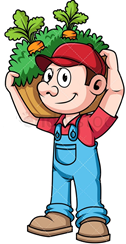 A. Ayçiçeği yağı	B. ZeytinyağıC. Badem yağı	D. Tereyağ16)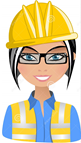 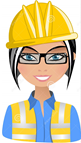 A) kayaç – kaya- taş – çakıl – kum – toprak B) taş – çakıl –kaya- kayaç – kum – toprakC) kay- çakıl – kayaç – kum – taş – toprakD) kayaç – taş – kum – kaya- çakıl – toprak 17) 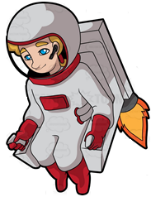 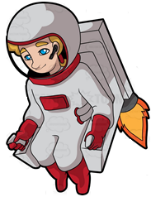 A) Eksen 		B) Yörünge	C) Samanyolu         D) Ekvator18)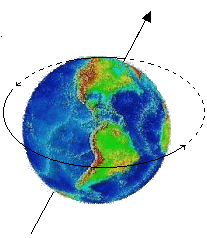 Dünya’mızın tam ortasından eğik şekilde geçtiği düşünülen doğruya ne denir?A) yörünge		B) ekvator	C) eksen		D) kutup noktası19)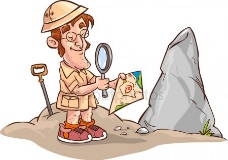 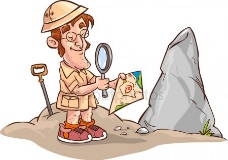 A) mineral		B) madenC) taş			D) altın20)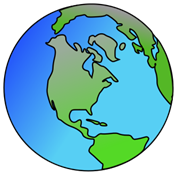 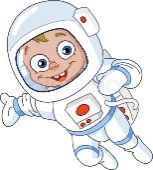 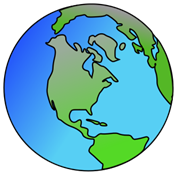 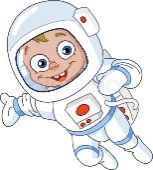 A) yıl	      B) ay	C) gün		D) hafta